В соответствии с Постановлением Правительства Российской Федерации от 10 февраля 2017 г. № 169 «Об утверждении Правил предоставления и распределения субсидий из федерального бюджета бюджетам субъектов Российской Федерации на поддержку государственных программ субъектов Российской Федерации и муниципальных программ формирования современной городской среды» (в редакции от 28.04.2017), Уставом Тумановского сельского поселения Вяземского района Смоленской области,          Администрация Тумановского сельского поселения Вяземского района Смоленской области п о с т а н о в л я е т:1. Утвердить   Порядок и критерии отбора дворовых территорий, подлежащих включению в муниципальную программу  «Формирование современной городской среды  на территории Тумановского сельского поселения  Вяземского района Смоленской области  на 2018-2022 годы» (прилагается).Обнародовать данное постановление путем размещения наинформационных стендах Администрации Тумановского сельского поселения Вяземского района Смоленской области, и официальном сайте Администрации Тумановского сельского поселения Вяземского района Смоленской области в информационно-телекоммуникационной сети «Интернет» (тумановское.рф). Контроль за исполнением настоящего постановления оставляю за собой.Глава муниципального      образованияТумановского  сельского  поселенияВяземского  района  Смоленской области                                            М.Г. ГущинаПорядок и критерии отбора дворовых территорий, подлежащих включению в муниципальную программу  «Формирование современной городской среды  на территории Тумановского сельского поселения  Вяземского района Смоленской области  на 2018-2022 годы»1. Настоящий Порядок разработан в целях обеспечения единого подхода к отбору дворовых территорий многоквартирных домов (далее - отбор дворовых территорий МКД) для включения в муниципальную программу «Формирование современной городской среды  на территории Тумановского сельского поселения  Вяземского района Смоленской области  на 2018-2022 годы» (далее – муниципальная программа).2. Основные понятия, используемые в настоящем Порядке:1) организатор отбора – Администрация Тумановского сельского поселения Вяземского района  Смоленской области, сообщает о проведении отбора дворовых территорий МКД и осуществляет прием  заявок от участников отбора;2) Общественная комиссия – специально сформированная рабочая группа, положение о которой и состав утверждается постановлением Администрации Тумановского сельского поселения Вяземского района Смоленской области, осуществляющая отбор заявок, поступивших в орган местного самоуправления от участников отбора (далее по тексту – Комиссия);3) комплексное благоустройство дворовых территорий - комплекс мероприятий, направленных на улучшение санитарного, экологического и эстетического состояния дворовой территории;4) акт обследования дворовых территорий многоквартирных домов - документ, составленный по форме, указанной в приложении № 1 к настоящему Порядку, на основании осмотра дворовых территорий, содержащий перечень имеющихся дефектов и их объемов, подписанный представителями управляющей организации (товарищества собственников жилья, жилищного или иного специализированного потребительского кооператива) или собственников помещений многоквартирного дома;6) участник отбора – собственники помещений многоквартирного дома (далее – собственники помещений МКД).3. Для участия в отборе дворовых территорий МКД участники отбора должны выполнить следующие условия:1) собственниками помещений МКД осуществлен выбор способа управления многоквартирным домом;2) проведено обследование дворовой территории МКД, составлен акт обследования дворовой территории;3) общим собранием собственников помещений МКД принято решение о включении дворовой территории в муниципальную программу, которое оформлено в виде протокола общего собрания, в котором в том числе отражено:4. Общественная комиссия проводит отбор представленных заявок посредством оценки заявок на участие в отборе дворовых территорий МКД по балльной системе исходя из содержания и значимости критериев отбора дворовых территорий многоквартирных домов для отбора дворовых территорий, указанных в приложении № 2 к настоящему Порядку, в срок не более 3 рабочих дней.Использование иных критериев оценки заявок не допускается.В случае если участники отбора набирают одинаковое количество баллов, приоритет отдается тому участнику отбора, заявка на участие в отборе которого поступила ранее других.При необходимости комиссия проводит проверку данных, предоставленных участниками отбора, путем визуального осмотра при выезде на дворовую территорию.Заявки, которые не прошли отбор, участвуют в конкурсном отборе на следующий календарный год (до окончания срока действия муниципальной программы).6. По окончании выполнения работ по комплексному благоустройству дворовой территории уполномоченное собственниками помещений лицо подписывает акт приема-передачи объектов благоустройства дворовой территории для их последующего содержания в соответствии с приложением № 3 к настоящему Порядку.Акт обследования дворовых территорий многоквартирных домов"__" ______________ 201__г. (название муниципального образования)
Наименование участника отбора (собственники жилых помещений МКД): ______________________________________
___________________________________________________________________________

произвели обследование дворовой территории многоквартирного дома,

расположенного по адресу: город/село, улица __________________________,

дом № ____________.

Обследованием на месте установлены следующие дефекты:Представители собственников жилья:
_____________ ____________________
(подпись) (Ф.И.О.)

Представитель управляющей организации (ТСЖ, ЖК, ЖСПК):
____________ ____________________
(подпись) (Ф.И.О.)Критерии отбора дворовых территорий многоквартирных домовВ целях определения участников отбора дворовых территорий многоквартирных домов для формирования адресного перечня на проведение работ по комплексному благоустройству дворовых территорий комиссия рассматривает направленные организатору отбора документы на предмет их соответствия критериям, указанным в настоящем Порядке.Комиссия  осуществляет оценку дворовых территорий многоквартирных домов по следующим критериям:1. Продолжительность эксплуатации многоквартирного дома;2. Наличие ранее проведенного капитального ремонта многоквартирного дома.3. Наличие планируемого срока проведения капитального ремонта многоквартирного дома.4. Наличие ранее проведенного благоустройства дворовой территории многоквартирного дома.5. Состояние дворовой территории многоквартирного дома позволяет/не позволяет разместить малые архитектурные формы и другие элементы благоустройства.6. Финансовая дисциплина собственников помещений в многоквартирном доме (размер суммарной задолженности по плате за ремонт и содержание жилья, взносов на капитальный ремонт).7. Гарантии финансового  участия собственников помещений многоквартирных домов.8. Количество квартир в многоквартирном доме.Отбор дворовых территорий многоквартирных домов осуществляется на основе балльной оценки в соответствии с приложением к настоящим Критериям и в соответствии с финансированием мероприятий капитального ремонта дворовых территорий многоквартирных домов, расположенных на территории Тумановского сельского поселения  Вяземского района Смоленской области.
 Бальная оценка критериев отбора дворовых территорий многоквартирных домов АКТприема-передачи объектов благоустройства дворовой территории для их последующего содержания"__" _____________ 201___ г. (название муниципального образования) ___________________________________________________________________________
(адрес объекта благоустройства дворовой территории) __________________________               (далее - Заказчик) и представитель собственников помещений многоквартирного дома (МКД), расположенного по адресу:  _______                    (далее - МКД),________________________________________________ (Ф.И.О. доверенного лица), действующий на основании протокола общего собрания собственников помещений МКД от "__" ___________ 201__ года № _______ (является неотъемлемой частью акта) (далее - Собственник), составили настоящий акт о том, что Заказчик передает выполненные в рамках мероприятий по комплексному благоустройству дворовых территорий многоквартирных домов, а Собственник принимает:
1. Объекты благоустройства дворовых территорий:___________________________________________________________________________
___________________________________________________________________________
(указываются все объекты благоустройства, выполненные в рамках мероприятий)
2. Объекты общего имущества в МКД, передаваемые в общую долевую собственность:
__________________________________________________________________________
__________________________________________________________________________
(указываются элементы малых архитектурных форм, детское игровое и спортивное оборудование, парковочные карманы и т.д.)Объекты, указанные в пунктах 1, 2 настоящего акта приема-передачи объектов благоустройства, подлежат содержанию и текущему ремонту в установленном законом порядке. Подписи сторон: Заказчик Собственник (ТСЖ, ЖСК) Управляющая организация________________ _________________________ ________________________
М.П.                            М.П.                                                  М.П.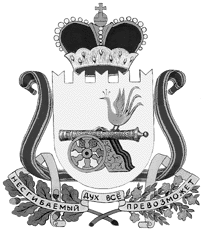 АДМИНИСТРАЦИЯ ТУМАНОВСКОГО СЕЛЬСКОГОПОСЕЛЕНИЯВЯЗЕМСКОГО РАЙОНА СМОЛЕНСКОЙ ОБЛАСТИП О С Т А Н О В Л Е Н И ЕПриложениек постановлению Администрации Тумановского сельского  поселения Вяземского района  Смоленской области от 27.02.2018  № 25 - вПриложение  №1  к  Порядку и критериям отбора дворовых территорий, подлежащих включению в муниципальную программу  «Формирование современной городской среды  на территории Тумановского сельского поселения  Вяземского района Смоленской области  на 2018-2022 годы»Виды работВиды работВиды работВиды работЕдиница изм.ОбъемПримечание1Повреждения покрытия проездовПовреждения покрытия проездов2Наличие игрового оборудованияНаличие игрового оборудования3Наличие малых архитектурных формНаличие малых архитектурных форм4Наличие парковочных местНаличие парковочных мест5Наличие озелененияНаличие озеленения6Наличие тротуаровНаличие тротуаровПриложение  №  2  к  Порядку и критериям отбора дворовых территорий, подлежащих включению в муниципальную программу  «Формирование современной городской среды  на территории Тумановского сельского поселения  Вяземского района Смоленской области  на 2018-2022 годы»N п/пНаименование критериев отбораБалл, присваиваемый в соответствии с критерием отбора1.Продолжительность эксплуатации многоквартирного дома:Продолжительность эксплуатации многоквартирного дома:а) от 41 и более лет8б) от 31 до 40 лет6в) от 21 до 30 лет3г) от 16 до 201д) до 15 лет02.Наличие ранее проведенного капитального ремонта многоквартирного дома:Наличие ранее проведенного капитального ремонта многоквартирного дома:а) капитальный ремонт произведен в течение от 1 до 3 лет1б) капитальный ремонт произведен в течение от 3 до 5 лет3в) капитальный ремонт произведен в течение от 5 до 8 лет6г) капитальный ремонт произведен более 8 лет83.Наличие планируемого срока проведения капитального ремонта многоквартирного дома:Наличие планируемого срока проведения капитального ремонта многоквартирного дома:а) капитальный ремонт будет производиться в течение от 0 до 3 лет0б) капитальный ремонт будет производиться в течение от 3 до 6 лет3в) капитальный ремонт будет производиться в течение от 6 до 9 лет6г) капитальный ремонт будет производиться через более 9 лет84.Наличие ранее проведенного благоустройства дворовой территории многоквартирного дома:Наличие ранее проведенного благоустройства дворовой территории многоквартирного дома:а) капитальный ремонт не производился более 10 лет4б) капитальный ремонт не производился более 15 лет8в) капитальный ремонт не производился менее 10 лет05.Состояние дворовой территории многоквартирного дома:Состояние дворовой территории многоквартирного дома:а) детское игровое оборудование:- наличие0- отсутствие6б) малые архитектурные формы:- наличие0- отсутствие6в) тротуар:- наличие0- отсутствие66.Финансовая дисциплина собственников помещений в многоквартирном доме (размер суммарной задолженности по плате за ремонт и содержание жилья, взносов на капитальный ремонт):0% задолженности от общей суммы начислений6от 1 до 5%3от 6 до 10%1свыше 10%07.Финансовое соучастие собственников:Финансовое соучастие собственников:а) доля финансового участия собственников помещений по минимальному и дополнительному перечню работ до 1%2б) доля финансового участия собственников помещений по минимальному и дополнительному перечню работ свыше 1% до 3%4в) доля финансового участия собственников помещений по минимальному и дополнительному перечню работ свыше 3% 88.Количество квартир в многоквартирном домеКоличество квартир в многоквартирном домеа) до 163б) от 17 до 506в) от 51 до 1008Приложение   № 3 к  Порядку и критериям отбора дворовых территорий, подлежащих включению в муниципальную программу  «Формирование современной городской среды  на территории Тумановского сельского поселения  Вяземского района Смоленской области  на 2018-2022 годы»